                                  Dodatak Tehničkom pravilniku SSIV                                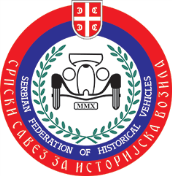 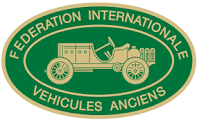  Српски Савез за Историјска Возила Srpski Savez za Istorijska Vozila 

Medjunarodna federacija za istorijska vozila (FIVA)
PRIJAVA ZA NACIONALNU DOZVOLU ZA ISTORIJSKA VOZILA SRPSKOG SAVEZA ZA ISTORIJSKA VOZILAU skladu sa Tehničkim pravilnikom FIVA ovaj obrazac se predaje nacionalnom savezu FIVA (Autorite Nacional FIVA) zemlje u kojoj je vozilo trenutno registrovano. Ukoliko usvoji zahtev, nacionalni savez izdaje Nacionalnu dozvolu za Istorijska Vozila, koja važi 4 godine, ili do promene prava svojine na vozilu. SSIV je vlasnik Nacionalne dozvole i ona se mora vratiti izdavaocu na njegov zahtev. Nacionalna dozvola se izdaje isključivo u cilju identifikacije, ne predstavlja garanciju autentičnosti vozila, i ne može se koristiti u komercijalne svrhe ili kao dokaz o istoriji vozila.OVAJ OBRAZAC popunjAVA i potpisUJE vlasnik vozila. OSNOVNI PODACI O VOZILU: 
Marka............... .................................................... Godina proizvodnje ................................................... 
Tip/Model/Serija..............................................................................................................……………….... 
Serijski broj /br.šasije/br.rama..................................................……………….…….………………….……
Registarski broj .................................... ............... .Registrovan u ( zemlja ) ........................................... 
Tip karoserije/br. rama .......... .................... Godina proizvodnje ... ...............Broj sedišta......................
Karoserista/proizvođač ( ili restaurator ) ... .................................Boja(e) .......................................... ...... 
Marka i broj motora ..................................... ..................... .                              Broj cilindara . ..... ......... Zapremina (u cm3) ..................Prečnik/hod (u mm) .. ..... /... .. .... Snaga (KS) /KW................................ 
Medjuosovinsko rastojanje........ ................ .Razmak točkova (napred/nazad)...........  / .........................Težina praznog vozila (kg ) ... . ............. ...... ............. Dimenzije: dužina/širina/vidina (m).....................Dimenzije guma (napred/nazad)................................... 
Ako je restaurirano/obnovljeno, kada i ko?.........................….……………………………………………….
...........................................................................................................................................................………………….……….…….............................................................................................................…………...................................................................................................................................................................
Kratka istorija vozila (ako je poznata) - nastaviti na posebnom listu papira, ako je potrebno................... .. ...................................................... .. .................. ..................................................................................
..................................................................................................................................................................……………………….………………….......................................................................................................
...........................................................................................................................................................…… 
....................................................................................................................................................................................................................................................................................................................................1. ŠASIJA/RAM
(a) Kako i gde je identifikovana šasija-ram........………………………………............................................
(b) Da li je šasija/ram za ovo vozilo originalna?                                                     da                     ne
(c) Ako nije, da li šasija/ram odgovara originalnoj specifikaciji ?                            da                     ne
(d) Ako je odgovor na (a) i (c) ne, opišite modifikacije:.............................................................................     .............................................................................................................................................................
2. PREDNJA OSOVINA/VILJUŠKA/VEŠANJE
(a) Da li je prednja osovina/viljuška/vešanje originalna za ovo vozilo ?                 da                     ne
(b) Ako nije, da li prednja osovina/viljuška/vešanje odgovara originalnoj
     specifikaciji?                                                                                                       da                     ne
Ako je odgovor ne, opišite modifikacije:....................................................................................................          …………………………………………………..……………………………………………………..……………
3. ZADNJA OSOVINA/VILJUŠKA/VEŠANJE
(a) Da li je zadnja osovina/viljuška/vešanje originalna za ovo vozilo ?                  da                     ne
(b) Ako nije, da li prednja osovina/viljuška/vešanje odgovara originalnoj
     specifikaciji?                                                                                                       da                     ne
Ako je odgovor ne, opišite modifikacije:....................................................................................................          …………………………………………………..……………………………………………………..……………
4. MOTOR
(a) Da li je motor originalan za ovo vozilo?                                                             da                     ne
(b) Ako nije, da li je motor odgovara originalnoj specifikaciji?                                 da                     ne
Ako ne odgovara, opišite modifikacije, uklučujući i modifikacije na sistemu hlađenja: ............................ ...................................................................................…………………………………………………………
................................................................................................................................……………………… 
5. PALJENJE
Tip (magnet, bobina, itd.) .............................................................………………………………..………… 
(a) Da li sistem odgovara originaloj specifikaciji?                                                    da                      ne
Ako ne odgovara , opišite modifikacije:................…………………………………………...........................
.........................................................................................................................................………………… 
6. KARBURATOR/SISTEM UBRIZGAVANJA 
Sistem: karburator(i)/ubrizgavanje/ostalo.......................…………………………………............................
U slučaju karburatora: marka   .. ........ ............... tip . . ... ............ broj karburatora:.......................... ......
Da li je marka, tip i broj karburatora odgovaraju originalnoj specifikaciji ?               da                   ne
Ako ne odgovaraju, opišite modifikacije: ................................................................................................................................................………………….…………………………………………….……………….…
7. SISTEM NAPAJANJA GORIVOM 
(a) Tip (gravitacioni, mehanički, električna pumpa, .................………………………………………………
(b) Da li je sistem odgovrara originalnoj specifikaciji?                                              da                  ne
(c) Ako ne ogovara, opišite modifikacije:.................................................................................................. .......................................................................................………………………………….…………………..
8. Menjač
Da li je menjač ugradjen?                                                                                          da                  ne
Da li je menjač odvojen od motora ?                                                                         da                  ne
Da li je menjač originalan za ovo vozilo ?                                                                 da                  ne
Ako nije, da li  menjač odgovara originalnoj specifikaciji?                                         da                  ne
Ako ne odgovara, opišite modifikacije:.........................…………………………………….…………………
................................................................................................................................................…………… 
Da li je ugradjen overdrajv?                                                                                     da                   ne
9. POGON (prednji ili zadnji)
Tip: kaiš, lanac, kardan, frikcioni disk, drugo...................................................…………..…………………
Da li je pogon originalan za ovo vozilo                                                                      da                   ne
Ako nije, da li pogon odgovara originalnoj specifikaciji?                                           da                   ne
Ako ne odgovara, opišite modifikacije: ........……………………………………………….………………….
.......................................................................................................................................………………… 
10. KOČIONI SISTEM
Način rada: prednje/zadnje (mehanički sa sajlama/šipkama, hidraulični, itd.)
.......................................................................................................................................…..……………… 
Da li kočioni sistem odgovara originalnoj specifikaciji?                                             da                    ne
Ako ne odgovara, opišite modifikacije: .................................................................................................... ..............................................................…………………………………………….…..................................
11. SISTEM UPRAVLJANJA  (samo za automobile i motocikle sa 2 prednja točka)
Da li sistem upravljanja odgovara originalnoj specifikaciji?                                       da                    ne
Ako ne odgovrara, opišite modifikacije:....................………………………………..…..….…………………..................................................................................................................................................................
12. TOČKOVI (NAPLATCI)
Veličina i tip (sa bočnim falcom, sa centralnim kanalom, itd) ................................................................... Veličina prednji: ...................... ..................   Veličina zadnji: ........................ ............ ..................... ..
Da li točkovi odgovaraju originalnoj specifikaciji?                                                      da                   ne
Ako ne odgovaraju, opišite modifikacije: .............................................................................................................................................................................................……………………………...............................
13. PNEUMATICI
Veličina i tip (sa bočnim falcom, sa centralnim kanalom, itd) ................................................................... Veličina prednjeg: ...................... ..................   Veličina zadnjeg: ................................... .......................
Da li pneumatici  odgovaraju originalnoj specifikaciji?                                              da                   ne
Ako ne odgovaraju, opišite modifikacije: .............................................................................................................................................................................................……………………………...............................
14. KAROSERIJA (prikolicA za motocikl)
(a) Tip (sportski dvosed, limuzina, autobus, zatvorena, sa kabinom, otvorena (koristiti       oznaku proizvodjača) .. ................................................................................................................... . (b) Proizvodjač sadašnje karoserije/prikolice je (fabrika, karoserista, restaurator, itd.)...........................          .................. ... ........................... .. ............................................................................................................
(c) Godina proizvodnje : ............................. serijski broj karoserije /prikolice: ............ .. ............... .........
(d) Da li je karoserija /prikolica originalna za ovo vozilo ?                                          da                  ne
(e) Ako nije, da li karoserija/prikolica odgovara sa originalnoj specifikaciji?               da                  ne
( f) Ako ne odgovara, opišite modifikacije: ........................................................................………………………………………………………….
15. TAPACIRUNG/UNUTRAŠNJA OPREMADa li tapacirung (sedišta/sedlo/enterijer/unutrašnja oprema) odgovara originalnoj specifikaciji ?                                                                               da                ne
Ako ne odgovara, opišite modifikacije:...................................................................................................... ....................................................................................................…………………………….…..................
16. INSTRUMENTI/PRIBOR
Da li instrumenti i pribor odgovaraju originalnoj specifikaciji  ili specifikaciji iz perioda?                                                                                             da                 ne
Ako ne odgovaraju, opišite modifikacije: ...............……………………………………..……………………..
....................................................................................................................................................………… 
17. SVETLA
Svetlosni sistem (električni, acetilen, itd) ......................…………………………………............................
Da li svetlosni sistem odgovara  originalnoj specifikaciji  ili specifikaciji iz perioda?                                                                                             da                 ne
Ako ne odgovara, opišite modifikacije:...................................................................................................... ....................................................................................................…………………………….…..................
IZJAVA VLASNIKA
Potvrđujem da su, koliko je meni poznato, dati odgovori tačni, i obavezujem se da ću klub ili federaciju izdavaoca karte obavesti o svakoj budućoj velikoj modifikaciji.
Ime vlasnika vozila :...................................................…………………………………………………………
Addresa:.............................................................................................................................………………. 
...................................................................................................................................……………………. 
Telefon : ................................................ ...........Faks : ......................... .................................................. 
E mail : ..........................………………………………………………………………………………………….
Član kluba (klubova):........................................................……………………………………………………
Mesto : ............................................................ ..Datum ...................... .... ...............................................
Signature:…..………………………………………… 
Nemojte pisati ispod ove linije – samo za službenu upotrebu nacionalnog savezaMi dole potpisani izjavljujemo da smo ispitali podatke koje je dao podnosilac prijave, i smatramo, na osnovu  našeg najboljeg znanja, da je vozilo tačno opisano i kategorišemmo ga (na osnovu  Odeljka 3 Tehničkog pravilnika FIVA) kao:  Komentari : ……………………………...............…………………………Pregled vozila je obavljen u (mesto) ...........................……………………………………..……….………..
Datum : ....................... .............. .. Pregledao (štampanim slovima): ............................................................. Potpis : ………………………………………................................
i (štampanim slovima): ............................................................... . Potpis : . .......................................... ...... ......................
Nacionalni savez odlučuje da ..................................................................... identifikacionu kartu FIVA.
Broj identifikacione karte 
Potpis: ................................................ ............................... Datum : ................. .......................... ...... . 
Ime i  funkcija potpisnika i pečat ( štampanim slovima ) ...................................................................................................................................
